Makale Başlığı İlk Harfler Büyük 14 Punto(Makalenin İngilizce Başlığı İlk Harfler Büyük 12 Punto ve Parantez İçinde)Ad Soyad, Ad Soyad Kaynak gösterme / To cite this article:Soyad, A., & Soyad, A. (2023). Makale Adı. Bayterek Uluslararası Akademik Araştırmalar Dergisi, 6(1), xxx-xxx. doi:10.48174/buaad.xxGirişAna metin A4 boyutunda (29.7x21 cm.) kâğıtlara, MS Word programında, Times New Roman yazı karakteri ve normal yazı stili ile 12 punto, 1.5 satır aralığıyla; paragraf aralığı önce 6 nk, sonra 0 nk olacak şekilde yazılmalıdır. Dipnotlar ise 10 punto yazılmalıdır. Sayfa kenarlarında 2 cm boşluk bırakılmalı ve sayfalar numaralandırılmalıdır. Çalışma öz ve yapılandırılmış özet dâhil, kaynakça hariç altı bin (6000) kelimeyi geçmemesi önerilmektedir. Metin içinde vurgulanması gereken kısımlar, koyu değil eğik harflerle yazılmalıdır. Metinde tırnak işareti eğik harfler gibi çifte vurgulamalara yer verilmemelidir. Çalışmada alıntı oranı % 20’dan fazla olmamalıdır.Bölüm Başlıkları: Çalışmada, sistemli bir bilgi akışı sağlamak için ana, ara ve alt başlıklar kullanılabilir. Ana başlıklar (ana bölümler, kaynaklar ve ekler) büyük harflerle; ara ve alt başlıklar, yalnız ilk harfleri büyük ve kalın karakterde yazılmalıdır. Ana başlıklar (ana bölümler, kaynaklar ve ekler) kelimelerin ilk harfleri büyük, küçük harf ile 12 pt ölçüsünde, kalın, ortalı ve sonrası 12 nk aralıklı olmalıdır. Tablolar ve Şekiller: Tablolar ve şekillerin üstünde tablo/şekil numarası ve başlığı bulunmalıdır. Tablo çiziminde dikey çizgiler kullanılmamalıdır. Yatay çizgiler ise sadece tablo içerisindeki alt başlıkları birbirinden ayırmak için kullanılmalıdır. Tablo ve şekillerin formatı benzerdir.Tablo 1Katılımcıların Genel ÖzellikleriNot. Tablo notuResimler: Yüksek çözünürlükte taranmış halde makaleye eklenmiş olarak gönderilmelidir. Resim adlandırmalarında, tablolar ve şekillerdeki kurallara uyulmalıdır.Şekil 1Şekil Başlığı İlk Harfler Büyük ve İtalikNot. Şekil notuAlıntı ve Göndermeler: Kullanılan çalışmaların biçimleri ve atıfları APA 7.0 (Dil çalışmalarında MLA) stiline göre olmalıdır. Dipnot yöntemi kullanılmamalı, yalnız açıklamalar için başvurulmalı ve otomatik numaralandırma yapılmalıdır. Sözlü kaynak kullanılıyorsa metin içerisinde K.K1,K.K.2 … olarak verilmeli, kaynak kişi bilgileriyse çalışma sonunda kaynak kişiler başlığı altında Adı, Soyadı, Mesleği, Öğrenim durumu, Görüşme Tarihi ve Yeri bilgilerini içerecek şekilde verilmelidir.Yöntem	Bu bölümde araştırma modeli, evren ve örneklemi, veri toplama araçları, veri analizi ve işlem (uygulama) bölümlerine ilişkin bilgiler yer almalıdır. Bulgular	Bu bölümde araştırmanın bulgularına yer verilmelidir.Tartışma ve SonuçBu bölümde tartışma ve sonuca yer verilmelidir.KaynakçaKullanılan çalışmaların kaynakçası APA 7.0 stiline göre olmalıdır. Kaynakçada yer alan kaynakların metni asılı olmalıdır (Word'de: paragraf-girintiler ve aralıklar-özel-asılı).  Metnin sonunda, yazarların soyadına göre alfabetik olarak düzenlenmelidir.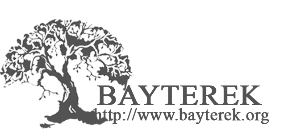 BAYTEREK | Uluslararası Akademik Araştırmalar DergisiBayterek International Journal of Academic Research (BIJAR)e-ISSN: 2651-320X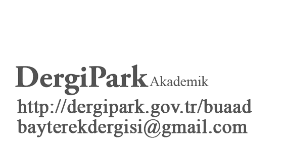 Makale GeçmişiÖZArticle HistoryAlındı/Received: xx/xx/2023Kabul edildi/Accepted: xx/xx/2023Article Type:Araştırma MakalesiResearch ArticleDOI: doi:10.48174/buaad.xxÇalışmanın başında konuyu kısaca ifade eden en az 150 kelime en fazla 300 kelimeden oluşan Türkçe özet bulunmalıdır. Çalışma diğer dillerde ise yazıldığı dilde ve Türkçe veya İngilizce dillerinin birinde öz verilmelidir. Özün altında en az 3 en fazla 6 kelimeyi geçmeyecek şekilde anahtar kelimeler verilmelidir. Anahtar kelimeler küçük harflerle, noktalı virgül ile ayrılmış olarak yazılmalıdır. Anahtar kelimeler makale içeriği ile uyumlu ve kapsayıcı olmalıdır. Öz içinde, yararlanılan kaynaklara, şekil ve çizelge numaralarına vb. yer verilmemelidir. Dergiye gönderilen makalelerde makale şablonu, kitap incelemelerinde ise kitap inceleme şablonu kullanılmalıdır. Çalışmaların aşağıda belirtilen kurallara göre hazırlanmasına özen gösterilmelidir: Makalelerde kaynakça hariç 3000-6000 kelime önerilir. Kitap incelemelerinde 1000-2000, Editöre mektup (not) çalışmalarında ise 1500 kelimeyi geçmeyecek şekilde metnin hazırlanması önerilir. Eğer çalışmanız bir proje, tez ya da bir bildiriden üretilmiş ise ilgili açıklama Makale Başlığına (*) işareti eklenerek dipnotla belirtilmelidir. Makale başlığı: On iki (12) kelimeyi geçmemeye özen gösterilmeli, Times New Roman fontu ile on dört (14) puntoyla kelimelerin ilk harfleri büyük olacak şekilde ve kalın olarak yazılmalı, ikinci dildeki karşılığı başlığın altında parantez içinde sadece ilk harfleri büyük olacak şekilde yer verilmelidir ve on iki (12) puntoyla yazılmalıdır. Çalışma Türkçe yazılmışsa ikinci dil İngilizce; İngilizce yazılmışsa ikinci dil Türkçedir. Diğer dillerde yazılmışsa ikinci dil Türkçe veya İngilizcedir. Başlığın altında ortalı olarak adının ilk harfi büyük, soyadının tamamı büyük harfle yazılmalı, soyadına ilintilenen bir dipnot rakamlı ile sırasıyla unvanı, üniversite (kurum), e-posta adresi ve ORCID numarası ilk sayfanın altına dip not olarak verilmelidir. Diğer yazar isimleri aynı şekilde ilk ismin altında verilmelidir.Article HistoryAlındı/Received: xx/xx/2023Kabul edildi/Accepted: xx/xx/2023Article Type:Araştırma MakalesiResearch ArticleDOI: doi:10.48174/buaad.xxAnahtar Kelimeler: © 2023 BUAAD-BIJAR. Tüm hakları saklıdır.SummaryA structured English summary of at least 750 and no more than 1000 words should be added under the heading "Summary" after the abstract of the article. Keywords of a minimum of 3 and a maximum of 6 words should be included under the extended abstract. Keywords should be written in lower case and separated by semicolons. Keywords should be compatible with the content of the article and should be inclusive. A structured English summary of at least 750 and no more than 1000 words should be added under the heading "Summary" after the abstract of the article. Keywords of a minimum of 3 and a maximum of 6 words should be included under the extended abstract. Keywords should be written in lower case and separated by semicolons. Keywords should be compatible with the content of the article and should be inclusive. A structured English summary of at least 750 and no more than 1000 words should be added under the heading "Summary" after the abstract of the article. Keywords of a minimum of 3 and a maximum of 6 words should be included under the extended abstract. Keywords should be written in lower case and separated by semicolons. Keywords should be compatible with the content of the article and should be inclusive. A structured English summary of at least 750 and no more than 1000 words should be added under the heading "Summary" after the abstract of the article. Keywords of a minimum of 3 and a maximum of 6 words should be included under the extended abstract. Keywords should be written in lower case and separated by semicolons. Keywords should be compatible with the content of the article and should be inclusive. A structured English summary of at least 750 and no more than 1000 words should be added under the heading "Summary" after the abstract of the article. Keywords of a minimum of 3 and a maximum of 6 words should be included under the extended abstract. Keywords should be written in lower case and separated by semicolons. Keywords should be compatible with the content of the article and should be inclusive. A structured English summary of at least 750 and no more than 1000 words should be added under the heading "Summary" after the abstract of the article. Keywords of a minimum of 3 and a maximum of 6 words should be included under the extended abstract. Keywords should be written in lower case and separated by semicolons. Keywords should be compatible with the content of the article and should be inclusive. A structured English summary of at least 750 and no more than 1000 words should be added under the heading "Summary" after the abstract of the article. Keywords of a minimum of 3 and a maximum of 6 words should be included under the extended abstract. Keywords should be written in lower case and separated by semicolons. Keywords should be compatible with the content of the article and should be inclusive. A structured English summary of at least 750 and no more than 1000 words should be added under the heading "Summary" after the abstract of the article. Keywords of a minimum of 3 and a maximum of 6 words should be included under the extended abstract. Keywords should be written in lower case and separated by semicolons. Keywords should be compatible with the content of the article and should be inclusive. A structured English summary of at least 750 and no more than 1000 words should be added under the heading "Summary" after the abstract of the article. Keywords of a minimum of 3 and a maximum of 6 words should be included under the extended abstract. Keywords should be written in lower case and separated by semicolons. Keywords should be compatible with the content of the article and should be inclusive. A structured English summary of at least 750 and no more than 1000 words should be added under the heading "Summary" after the abstract of the article. Keywords of a minimum of 3 and a maximum of 6 words should be included under the extended abstract. Keywords should be written in lower case and separated by semicolons. Keywords should be compatible with the content of the article and should be inclusive. A structured English summary of at least 750 and no more than 1000 words should be added under the heading "Summary" after the abstract of the article. Keywords of a minimum of 3 and a maximum of 6 words should be included under the extended abstract. Keywords should be written in lower case and separated by semicolons. Keywords should be compatible with the content of the article and should be inclusive.Keywords: KategoriDeğişkenDağılım%CinsiyetKadın8150,0CinsiyetErkek8150,0Yaş18-255433,3Yaş26-355433,3Yaş36 +5433,3DiğerDüşük5433,3DiğerOrta5433,3DiğerYüksek5433,3Genel Toplam